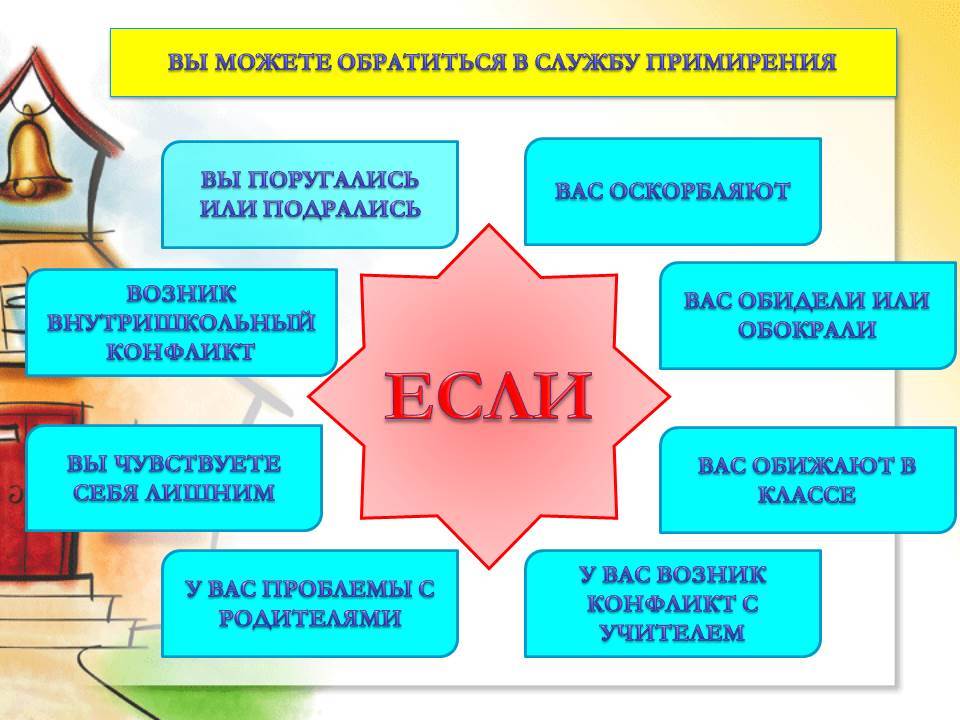 Правовой основой создания и деятельности служб школьной медиации является:Конституция Российской Федерации;Гражданский кодекс  Российской Федерации;Семейный кодекс Российской Федерации;Федеральный закон от 24 июля 1998 г. N 124-ФЗ «Об основных гарантиях прав ребенка в Российской Федерации»;Федеральный закон  от 29 декабря 2012 г. N 273-ФЗ «Об образовании в Российской Федерации»;Конвенция о правах ребенка;Федеральный закон от 27 июля 2010 г. N 193-ФЗ «Об альтернативной процедуре урегулирования споров с участием посредника (процедуре медиации)»Нормативные документы по медиацииНациональная стратегия действий в интересах детей на 2012-2017 гг.ФЗ РФ от 27.07.2010 г. № 193-ФЗ «Об альтернативной процедуре урегулирования споров с участием посредника (процедура медиации)»Распоряжение Правительства РФ от 15.10.2012 г. № 1916-р, п.62, п.64ФЗ РФ от 23.07.2013 г. № 233-ФЗ «О внесении изменения в статью 18 ФЗ «Об альтернативной процедуре урегулирования споров с участием посредника (процедуре медиации)»Методические рекомендации Минобрнауки от 18.11.2013 г.ВК- 844/07 «Об организации служб школьной медиации в образовательных организациях»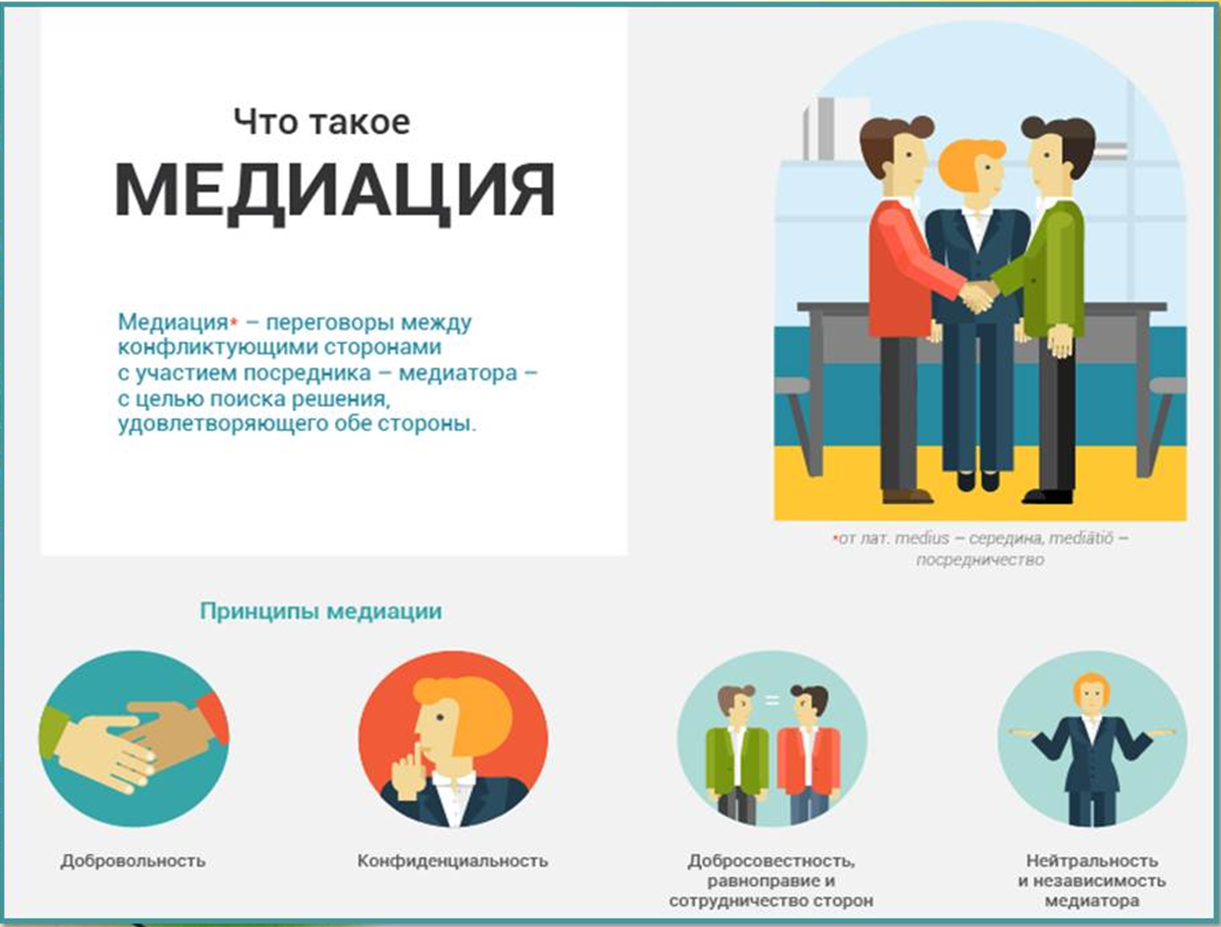 	Преимущества медиации:Доступность. Медиатор может быть посредником при разрешении любых споров, основываясь не только и не столько на требованиях закона, сколько на интересах и чувствах сторон, нормах морали и нравственности и личного жизненного опыта.Эффективность. Стороны сохраняют нормальные личные или деловые отношения, избегают публичной огласки конфликта в судебных инстанциях, разрешают спор, затрагивающий деликатные вопросы.Результативность. Медиатор учитывает интересы всех оппонентов и решает вопрос таким образом, чтобы они остались довольны исходом конфликта. Медиатор не ищет правых и виноватых, а направляет стороны по пути нахождения взаимоприемлемого решения. Нацеленность на создание взаимоприемлемого будущего.Управляемость. В процедуре медиации стороны добровольно заключают соглашение, самостоятельно выбирают медиатора и определяют порядок проведения медиации.Зачем нужна медиация школе?Подростки и дети часто вовлекаются в конфликты, становятся нарушителями или жертвами. Используемая нами восстановительная медиация позволяет подросткам избавиться от обиды, ненависти и других негативных переживаний, самостоятельно разрешить ситуацию (в том числе возместить ущерб), избежать повторения подобного в будущем.        Главная цель медиации – превратить школу в безопасное, комфортное пространство для всех участников образовательного процесса (учеников, учителей, родителей и т.д.).Школьная медиация нужна для мирного решения проблем, снижения уровня насилия в школе и сохранения добрых отношений. В мировой практике это один из способов разрешения споров, в котором нейтральная сторона, называемая медиатором, способствует выработке внесудебного решения.Зачем медиация нужна родителям?         Медиация позволяет разрешать конфликт, выявляя его причину и движущую силу, предотвращать конфликты, оберегать детей и подростков от агрессивного, порой отвергающего воздействия окружающей среды, корректировать поведение тех, кто уже оступился. Кроме того, медиация – это инструмент помощи в разрешении конфликтов между детьми-школьниками, между детьми и взрослыми.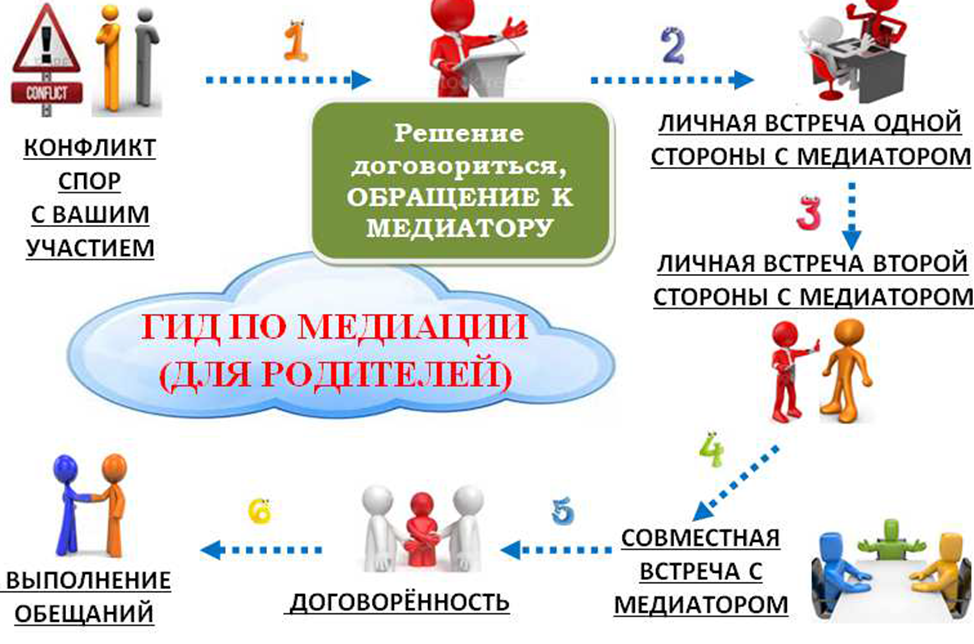 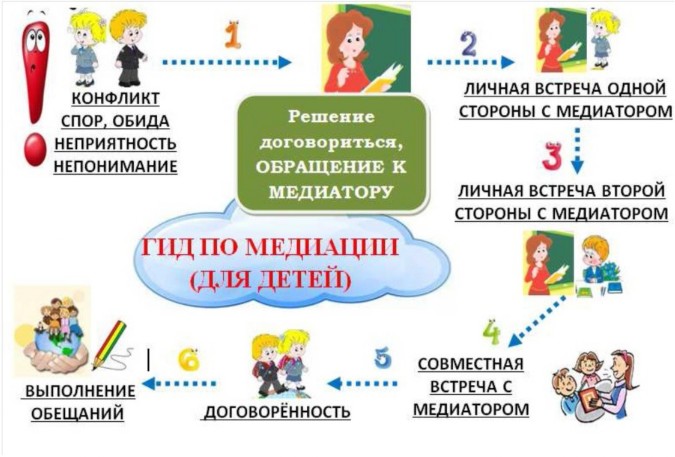   Условия, при которых ситуация конфликтная может быть рассмотрена службой:1.     Стороны признают свое участие в конфликте или криминальной ситуации (но не обязательно признают свою неправоту) и стремятся ее разрешить;2.     Сторонам больше 10 лет.3.     Стороны не употребляют наркотические вещества и психически здоровы (поскольку в противном случае они не могут брать на себя ответственность за свои поступки);4.     Желательно, чтобы информация о ситуации не передавалась (и на время рассмотрения службой не будет передана) в другие структуры (педсовет, совет по профилактике, обсуждение на классном часе и т.п.).5.     Если в конфликте участвуют учителя или родители, на встрече возможно присутствие взрослого ведущего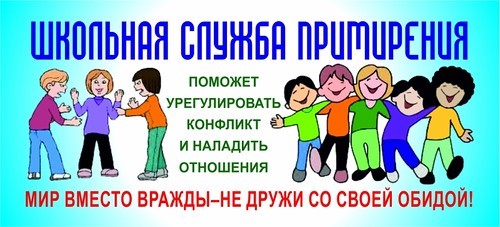 